Publicado en Barcelona el 01/12/2021 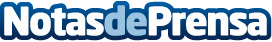 Día internacional del INFLUENCER, nace la Asociación Oficial de Influencers de España INERSTrabajan por el reconocimiento laboral de los Influencers, entre los que se cuentan toda clase de personas, artistas y empresarios creadores de contenidos en las redes sociales. "Si eres influencer, youtuber, tiktoker streamer, etc. entonces, también eres parte de INERS". Ofrecen un lugar en el que respaldarse, comunicar y decidir, hacer que se siga profesionalizando este sector y sobre todo crear una gran comunidad en la que se sientan seguros e identificadosDatos de contacto:Adrián Rodríguezasociaciondeinfluencers.org669 885 795Nota de prensa publicada en: https://www.notasdeprensa.es/dia-internacional-del-influencer-nace-la_1 Categorias: Nacional Fotografía Moda Artes Visuales Marketing Sociedad Televisión y Radio Cataluña Emprendedores http://www.notasdeprensa.es